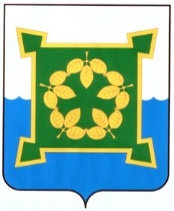 АДМИНИСТРАЦИЯ ЧЕБАРКУЛЬСКОГО ГОРОДСКОГО ОКРУГАЧелябинской областиПОСТАНОВЛЕНИЕ «  27 »  мая  2020 г.  № 252     г.ЧебаркульО внесении изменений в постановление администрации Чебаркульского городского округа от 27.12.2019 года № 795 «Об утверждении значений базовых нормативов  затрат на оказание муниципальных услуг, применяемых при расчете объема финансового обеспечения выполнения муниципального задания  Муниципального учреждения  Чебаркульского городского округа «Комплексный центр социального обслуживания населения»  на 2020  годВ соответствии с Федеральным законом Российской Федерации                            от 06.10.2003 г. № 131-ФЗ «Об общих принципах органов местного самоуправления в Российской Федерации», постановлением администрации Чебаркульского городского округа от 09.07.2018г. №  424 «Об утверждении порядка формирования муниципального задания на оказание муниципальных услуг (выполнение работ) муниципальными учреждениями и финансового обеспечения выполнения муниципального задания», руководствуясь статьями 36, 37 Устава Чебаркульского городского округа,  ПОСТАНОВЛЯЮ: 1. Внести изменения в постановление администрации Чебаркульского городского округа от 27.12.2019 года № 795 «Об утверждении значений базовых нормативов затрат на оказание муниципальных услуг, применяемых при расчете объема финансового обеспечения выполнения муниципального задания Муниципального учреждения  Чебаркульского городского округа «Комплексный центр социального обслуживания населения» на 2020 год (прилагается).2. Отделу информационно-коммуникационных технологий администрации Чебаркульского городского округа (Епифанов А.А) опубликовать настоящее постановление в установленном порядке. 3. Контроль исполнения настоящего постановления возложить на заместителя главы Чебаркульского городского округа по социальным вопросам (Виноградова С.А.).Исполняющий обязанности главыЧебаркульского городского округа                                               С.А. Виноградова Приложение  к постановлению администрации Чебаркульского городского округаот « 27 »   мая   2020 г. № 252Базовые нормативы затрат на оказание муниципальных услуг, оказываемых  Муниципальным  учреждением  Чебаркульского городского округа «Комплексный центр социального обслуживания населения»  на 2020 годНаименование муниципальной услугиЗначение показателей объема муниципальной услуги в натуральных показателях (ед.)Базовый норматив затрат на единицу объема (руб.)Нормативные затраты на оказание муниципальной услуги (работы) (руб.)Затраты на оплату труда с начислениями на выплату по оплате труда работников, непосредственно связанных с оказанием муниципальной услуги, включая административно-управленческий персонал (руб.)Затраты на коммунальные услуги и содержание недвижимого имущества, необходимого для выполнения муниципального задания на оказание муниципальной услуги (руб.) Муниципальное учреждение Чебаркульского городского округа « Комплексный центр социального обслуживания населения» Муниципальное учреждение Чебаркульского городского округа « Комплексный центр социального обслуживания населения» Муниципальное учреждение Чебаркульского городского округа « Комплексный центр социального обслуживания населения» Муниципальное учреждение Чебаркульского городского округа « Комплексный центр социального обслуживания населения»Предоставление социального обслуживания в форме на дому18562 430,402 594 756,808 818 650,00136 216,40Предоставление социального обслуживания в полустационарной форме21021 603,412 111 625,402 288 877,00136 214,40